Приложение 2риложение№2Посещение учащимися музеев нашего края.В целях развития  познавательных способностей учащихся, расширения кругозора, сплочения детского коллектива, ребята   посетили музейное занятие, на тему: «В гончарной мастерской». Учащиеся познакомились с коллекцией древнегреческой керамики, узнали о гончарном искусстве и вазовой росписи, получили представление о назначении и применении древнегреческих сосудов в общественной жизни, а в ходе практической части закрепили полученные знания личной росписью древнегреческих сосудов.  Ребятам занятие очень понравилось.  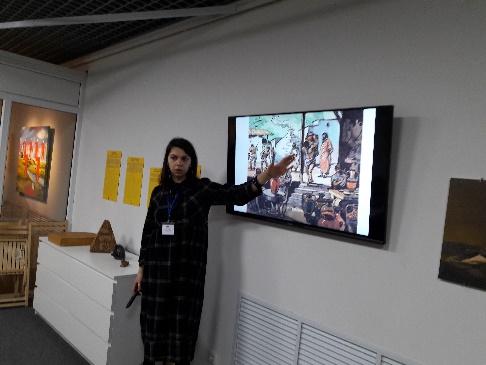 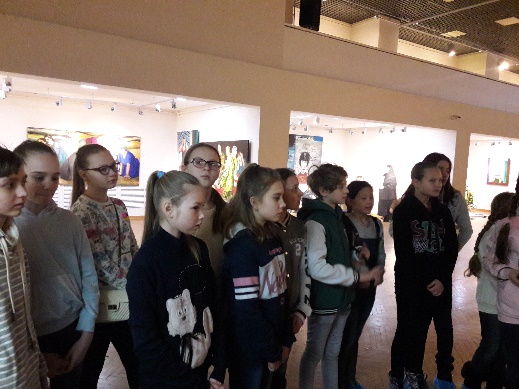 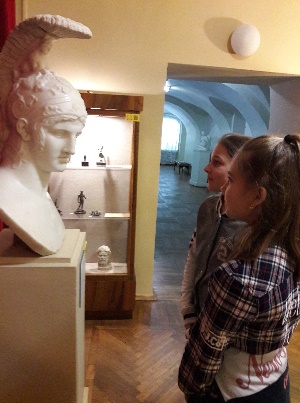 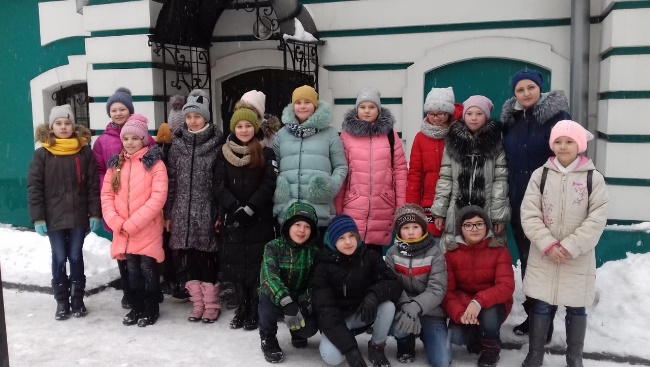 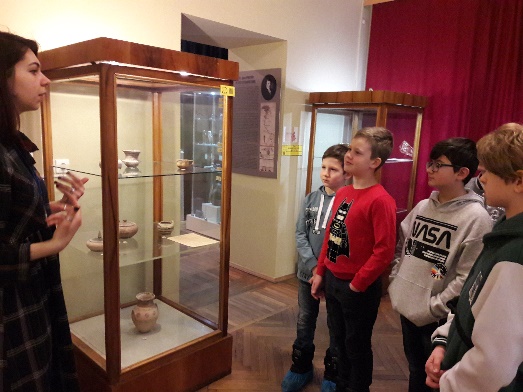 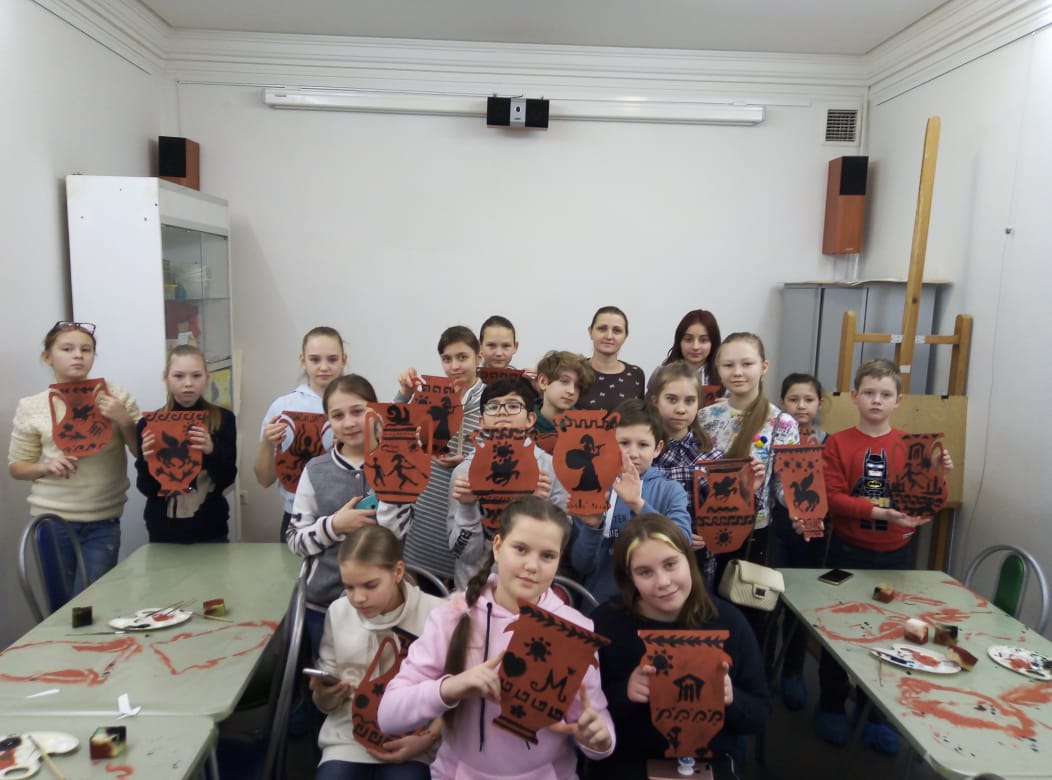 